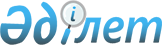 Об утверждении Правил проведения раздельных сходов местного сообщества и количественного состава представителей жителей села для участия в сходе местного сообщества сельского округа Аққулы района АққулыРешение маслихата района Аққулы Павлодарской области от 31 января 2024 года № 70/17
      В соответствии со статьей 39-3 Закона Республики Казахстан "О местном государственном управлении и самоуправлении в Республике Казахстан", приказом Министра национальной экономики Республики Казахстан от 23 июня 2023 года № 122 "Об утверждении Типовых правил проведения раздельных сходов местного сообщества" (зарегистрировано в Реестре государственной регистрации нормативных правовых актов под № 32894), маслихат района Аққулы РЕШИЛ:
      1. Утвердить Правила проведения раздельных сходов местного сообщества сельского округа Аққулы района Аққулы согласно приложению 1 к настоящему решению.
      2. Утвердить количественный состав представителей жителей села для участия в сходе местного сообщества сельского округа Аққулы района Аққулы согласно приложению 2 к настоящему решению.
      3. Настоящее решение вводится в действие по истечении десяти календарных дней после дня его первого официального опубликования. Правила проведения раздельных сходов местного сообщества на территории сельского округа Аққулы района Аққулы Глава 1. Общие положения
      1. Настоящие правила проведения раздельных сходов местного сообщества на территории сельского округа Аққулы района Аққулы разработаны в соответствии со статьей 39-3 Закона Республики Казахстан от 23 января 2001 года "О местном государственном управлении и самоуправлении в Республике Казахстан", а также с Типовыми правилами проведения раздельных сходов местного сообщества, утвержденными приказом Министра национальной экономики Республики Казахстан от 23 июня 2023 года № 122 и устанавливают порядок проведения раздельного схода местного сообщества жителей села на территории сельского округа Аққулы района Аққулы.
      2. В настоящих правилах используются следующие основные понятия:
      1) раздельный сход местного сообщества - непосредственное участие жителей (членов местного сообщества) села в избрании представителей для участия в сходе местного сообщества;
      2) местное сообщество - совокупность жителей (членов местного сообщества), проживающих на территории сельского округа Аққулы, в границах которой осуществляется местное самоуправление, формируются и функционируют его органы. Глава 2. Порядок проведения раздельных сходов местного сообщества
      3. Для проведения раздельного схода местного сообщества территория сельского округа Аққулы подразделяется на улицы села Аққулы.
      4. На раздельных сходах местного сообщества избираются представители для участия в сходе местного сообщества в количестве не более трех человек от улиц села.
      5. Акимом сельского округа Аққулы района Аққулы созывается и организуется проведение раздельного схода местного сообщества в пределах села.
      6. О времени, месте созыва раздельных сходов местного сообщества и обсуждаемых вопросах население местного сообщества оповещается акимом сельского округа Аққулы не позднее чем за десять календарных дней до дня его проведения через средства массовой информации или иными способами.
      7. Перед открытием раздельного схода местного сообщества проводится регистрация присутствующих жителей соответствующей улицы.
      Не допускается участие в раздельном сходе местного сообщества несовершеннолетних лиц, лиц, признанных судом недееспособными, а также лиц, содержащихся в местах лишения свободы по приговору суда.
      Раздельный сход местного сообщества считается состоявшимся при участии не менее десяти процентов жителей (членов местного сообщества), проживающих на соответствующей улице села. 
      8. Раздельный сход местного сообщества открывается акимом сельского округа Аққулы района Аққулы или уполномоченным им лицом.
      Председателем раздельного схода местного сообщества является аким сельского округа Аққулы района Аққулы или уполномоченное им лицо.
      На раздельном сходе местного сообщества ведется протокол, для оформления протокола раздельного схода местного сообщества открытым голосованием избирается секретарь.
      9. Кандидатуры представителей жителей улиц села для участия в сходе местного сообщества выдвигаются участниками раздельного схода в соответствии с количественным составом, утвержденным маслихатом района Аққулы.
      10. Голосование проводится открытым способом персонально по каждой кандидатуре. Избранными считаются кандидаты, набравшие наибольшее количество голосов участников раздельного схода местного сообщества.
      Председатель раздельного схода пользуется правом решающего голоса в случае, если при голосовании на раздельном сходе местного сообщества голоса участников разделяются поровну.
      11. Протокол раздельного схода местного сообщества подписывается председателем и секретарем и в течение двух рабочих дней со дня проведения раздельного схода передается секретарем схода в аппарат акима сельского округа Аққулы района Аққулы для регистрации.
      На сходе местного сообщества или собрании местного сообщества ведется протокол, в котором указываются:
      1) дата и место проведения схода местного сообщества или собрания местного сообщества;
      2) общее число членов местного сообщества, проживающих на соответствующей улице и имеющих право участвовать в сходе местного сообщества или на собрании местного сообщества;
      3) количество и список присутствующих с указанием фамилии, имени, отчества (при его наличии);
      4) фамилия, имя, отчество (при его наличии) председателя и секретаря схода местного сообщества или собрания местного сообщества;
      5) повестка дня, содержание выступлений и принятые решения. Количественный состав представителей жителей села сельского округа Аққулы района Аққулы для участия в сходе местного сообщества
					© 2012. РГП на ПХВ «Институт законодательства и правовой информации Республики Казахстан» Министерства юстиции Республики Казахстан
				
      Председатель маслихата района Аққулы 

А. Касымова
Приложение 1
к решению маслихата
района Аққулы
от 31 января 2024 года
№ 70/17Приложение 2
к решению маслихата
района Аққулы
от 31 января 2024 года
№ 70/17
№ п/п
Наименование улиц села
Количество представителей жителей села Аққулы для участия в сходе местного сообщества (человек)
1
улица Абая 
3
2
улица Амангельды
3
3
улица Баймагамбетова
1
4
улица Абылкайыра Баймолдина
2
5
улица Всеволода Иванова
2
6
улица Гагарина
1
7
улица Исы Байзакова
1
8
улица Жамбыла
3
9
улица Идрисханова
2
10
улица Кадырбаева
1
11
улица Кайырбая Абетова
1
12
улица Конституция
1
13
улица Бекмұрата Уахатова
1
14
улица Невель
1
15
улица Новая
1
16
улица Шаймардана Бастемиева
1
17
улица Пушкина
1
18
улица Сембая Калиева
2
19
улица Серика Хамзина
3
20
улица Танибергена Шарапиденова
3
21
улица Ташимова
3
22
улица Тәуелсіздіктің 25 жылдығы
1
23
улица Шокана Уалиханова
2
24
улица Ынтымақ
1
25
улица Ұлы Жеңіс
1
26
улица Кирова
1
27
улица Кабдыжапар Есимова
1